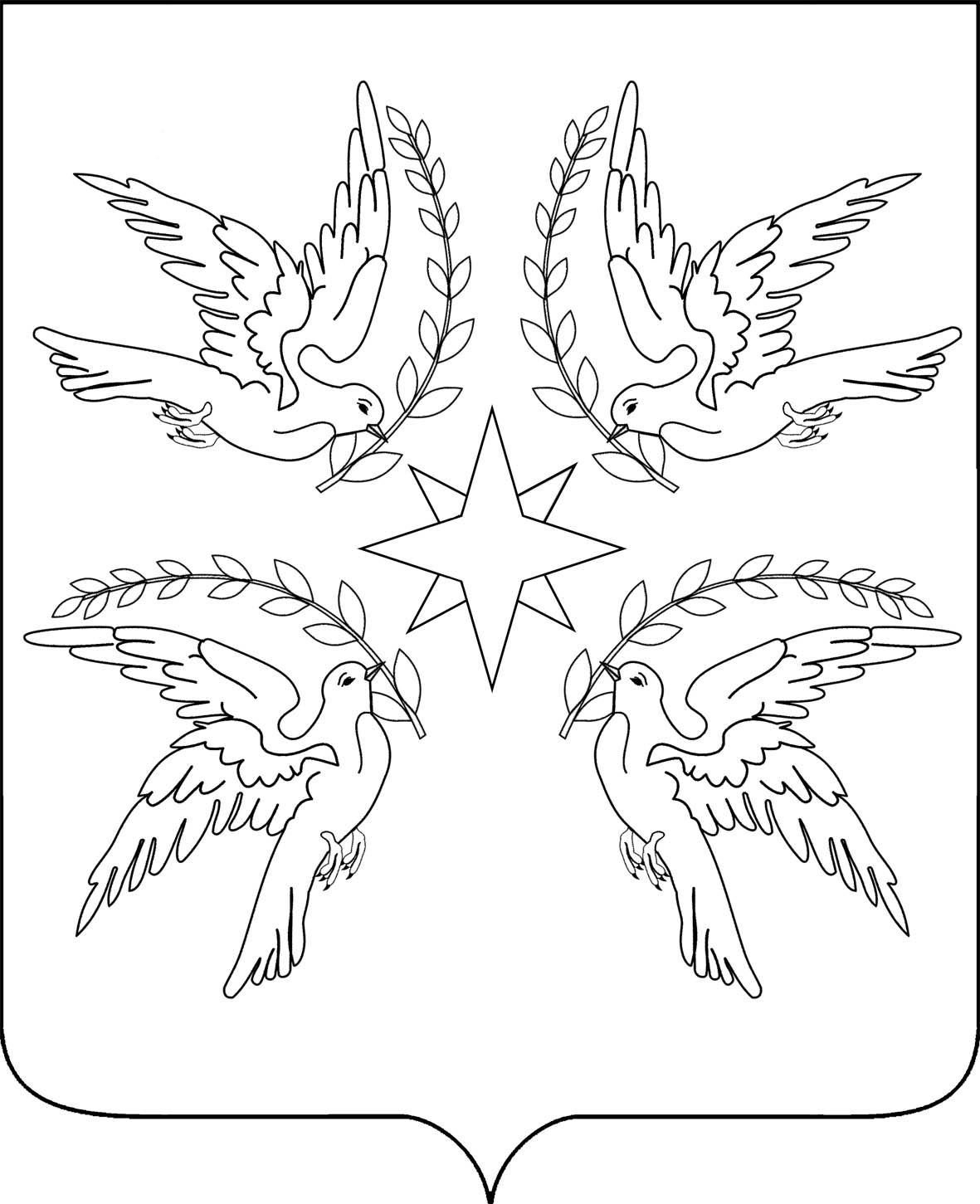 АДМИНИСТРАЦИЯ ДРУЖНЕНСКОГО СЕЛЬСКОГО ПОСЕЛЕНИЯ БЕЛОРЕЧЕНСКОГО РАЙОНАПОСТАНОВЛЕНИЕот  05.06.2017                                                                                                 № 70поселок ДружныйОб утверждении плана мероприятий ведомственного контроля на 2017 год	В соответствии с постановлением администрации Дружненского сельского поселения Белореченского района от 28.05.2015г. № 118/1 «О возложении функций по осуществлению ведомственного контроля за соблюдением законодательства Российской Федерации и иных нормативных правовых актов о контрактной системе в сфере закупок и об утверждении Порядка осуществления администрацией Дружненского сельского послеления Белореченского района ведомственного контроля за соблюдением законодательства Российской Федерации и иных нормативных правовых актов о контрактной системе в сфере закупок товаров, работ, услуг для обеспечения муниципальных нужд в отношении подведомственных муниципальных заказчиков», в целях упорядочения контрольных мероприятий администрации Дружненского сельского поселения Белореченского района на 2017 год п о с т а н о в л я ю:1. Утвердить прилагаемый план мероприятий ведомственного контроля в отношении подведомственных заказчиков на 2017 год.2. Настоящий план разместить на официальном сайте администрации Дружненского сельского поселения Белореченского района.3. Контроль за исполнением настоящего постановления оставляю за собой.4. Постановление вступает в силу со дня его подписания.Глава Дружненского сельского поселенияБелореченского района                                                                         А.Н.ШипкоЛИСТ СОГЛАСОВАНИЯпроекта постановления администрацииДружненского сельского поселения Белореченского районаот 05.06.2017 № 70«Об утверждении плана мероприятий ведомственного контроля на 2017 год»Проект подготовлен и  внесен:Финансовым отделом администрацииНачальник финансового отдела                                            администрации Дружненского сельскогопоселения Белореченского района                                         Е.А. ГорневаСоставитель проекта:Ведущий специалист финансового отдела                                           администрации Дружненского сельскогопоселения Белореченского района                                        Ю.А. БабивскаяПроект согласован:Начальник общего отдела                                                     администрации Дружненского сельскогопоселения Белореченского района                                        Л.В. КнышоваПРИЛОЖЕНИЕ к постановлению администрации Дружненского сельского поселения Белореченского района от 05.06.2017г. № 70ПЛАНмероприятий ведомственного контроляв отношении подведомственных заказчиков на 2017 годНачальник финансового отдела                                                         Е.А. Горнева       №п/пВид проверки (выездная, документарная)Наименование подведомственного заказчика, в отношении которого проводится проверкаПроверяемый периодДата начала 123451ДокументарнаяМБУ «ЦКРЦ Дружненского сельского поселения Белореченского района»ИНН 2303024004Соблюдение требований законодательства при осуществлении закупок товаров, работ и услуг за 2016 год.Июль 20172ДокументарнаяМБУ «Библиотека Дружненского сельского поселения Белореченского района»ИНН 2303025833Соблюдение требований законодательства при осуществлении закупок товаров, работ и услуг за 2016 год.Август 2017